IMPROVING STUDENTS’ VOCABULARY BY USING SCIENCE FICTION MOVIE IN SMA SWASTA BINA MEDANA ThesisBy:NINING HAIRANIRegistration Number: 161244147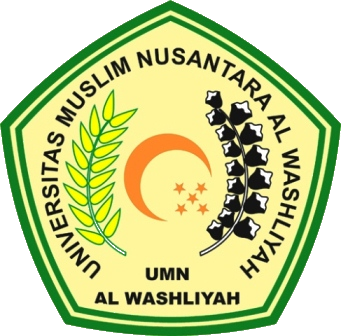 FACULTY OF TEACHER TRAINING AND EDUCATIONUNIVERSITAS MUSLIM NUSANTARA AL WASHLIYAHMEDAN2020IMPROVING STUDENTS’ VOCABULARY BY USING SCIENCEFICTION MOVIE IN SMA SWASTA BINA MEDANSKRIPSISubmitted to the faculty of Teacher and Education Science University of Muslim Nusantara Al Washliyah in Partial Fulfillment of the Requirement for the Degree of S.Pd in English EducationBy:NINING HAIRANI Registration Number: 161244147FACULTY OF TEACHER TRAINING AND EDUCATIONUNIVERSITAS MUSLIM NUSANTARA AL WASHLIYAHMEDAN2020